Apartment “Manabigaoka College Heights”
学が丘カレッジハイツ Apartment “Manabigaoka College Heights”
学が丘カレッジハイツ Apartment “Gakuennishi College Heights”
学園西カレッジハイツApartment “Gakuennishi College Heights”
学園西カレッジハイツApartment “Gakuennishi College Heights”
学園西カレッジハイツApartment “Gakuennishi College Heights”
学園西カレッジハイツ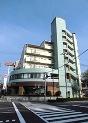 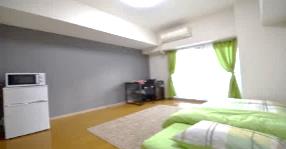 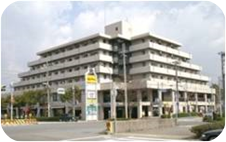 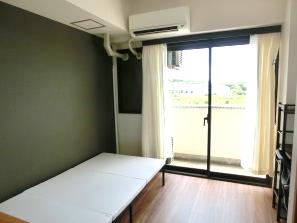 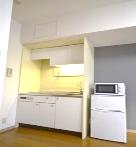 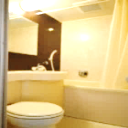 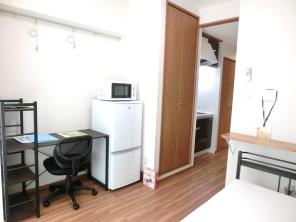 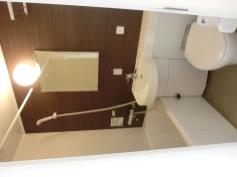 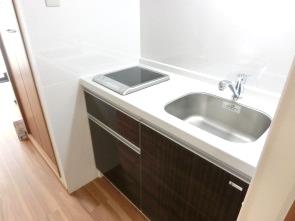 Size of a room25 m225 m218 m218 m218 m218 m2Access- 2.2 km from KCUFS
- 6 minutes by bus from the nearest bus stop to KCUFS
- Bus Routes: 54, 50, 11,51,48, 53, 121 and 171- 1 minute walk to the nearest bus stop- 2.2 km from KCUFS
- 6 minutes by bus from the nearest bus stop to KCUFS
- Bus Routes: 54, 50, 11,51,48, 53, 121 and 171- 1 minute walk to the nearest bus stop-1.2 km from KCUFS- Approximately 15 minute walk from KCUFS-1.2 km from KCUFS- Approximately 15 minute walk from KCUFS-1.2 km from KCUFS- Approximately 15 minute walk from KCUFS-1.2 km from KCUFS- Approximately 15 minute walk from KCUFSAccess-1.2 km from KCUFS- Approximately 15 minute walk from KCUFS-1.2 km from KCUFS- Approximately 15 minute walk from KCUFS-1.2 km from KCUFS- Approximately 15 minute walk from KCUFS-1.2 km from KCUFS- Approximately 15 minute walk from KCUFSSurroundings- Bus stop is in front of the apartment building.- A convenience store is in front of the apartment building.- 600 m from the nearest super market.- Family restaurant on the first floor of the apartment building- Bus stop is in front of the apartment building.- A convenience store is in front of the apartment building.- 600 m from the nearest super market.- Family restaurant on the first floor of the apartment building- 1.0 km from the nearest super market.- Italian cafeteria on the first floor of the apartment building- 1.0 km from the nearest super market.- Italian cafeteria on the first floor of the apartment building- 1.0 km from the nearest super market.- Italian cafeteria on the first floor of the apartment building- 1.0 km from the nearest super market.- Italian cafeteria on the first floor of the apartment buildingIncludesInternet (Wired and wireless networks), Air Conditioning, Kitchenette, Bathroom, Closet, Shoe Closet, Shared Laundry (100 yen/use), Bed, Bedding, Refrigerator, Chair, Desk, Microwave oven, Curtains, Rug, Utilities(Electricity, Gas, Water)*Apartment's furnishings are subject to change.Internet (Wired and wireless networks), Air Conditioning, Kitchenette, Bathroom, Closet, Shoe Closet, Shared Laundry (100 yen/use), Bed, Bedding, Refrigerator, Chair, Desk, Microwave oven, Curtains, Rug, Utilities(Electricity, Gas, Water)*Apartment's furnishings are subject to change.Internet (Wired and wireless networks), Air Conditioning, Kitchenette, Bathroom, Closet, Shoe Closet, Laundry, Bed, Bedding, Refrigerator, Chair, Desk, Microwave oven, Curtains, Utilities(Electricity, Water)*Apartment's furnishings are subject to change.Internet (Wired and wireless networks), Air Conditioning, Kitchenette, Bathroom, Closet, Shoe Closet, Laundry, Bed, Bedding, Refrigerator, Chair, Desk, Microwave oven, Curtains, Utilities(Electricity, Water)*Apartment's furnishings are subject to change.Internet (Wired and wireless networks), Air Conditioning, Kitchenette, Bathroom, Closet, Shoe Closet, Laundry, Bed, Bedding, Refrigerator, Chair, Desk, Microwave oven, Curtains, Utilities(Electricity, Water)*Apartment's furnishings are subject to change.Internet (Wired and wireless networks), Air Conditioning, Kitchenette, Bathroom, Closet, Shoe Closet, Laundry, Bed, Bedding, Refrigerator, Chair, Desk, Microwave oven, Curtains, Utilities(Electricity, Water)*Apartment's furnishings are subject to change.ExcludesMealsDaily necessitiesKitchenwareMealsDaily necessitiesKitchenwareMealsDaily necessitiesKitchenwareMealsDaily necessitiesKitchenwareMealsDaily necessitiesKitchenwareMealsDaily necessitiesKitchenwareInitial Fee and Accommodation Fee
(Non-refundable)Initial Fee: 25,000 yenAccommodation Fee: 279,000 yen/SemesterInitial Fee: 25,000 yenAccommodation Fee: 279,000 yen/SemesterInitial Fee: 25,000 yenAccommodation Fee: 279,000 yen/SemesterInitial Fee: 25,000 yenAccommodation Fee: 279,000 yen/SemesterInitial Fee: 25,000 yenAccommodation Fee: 279,000 yen/SemesterInitial Fee: 25,000 yenAccommodation Fee: 279,000 yen/SemesterPayment Deadline- October 15, 2021 for the initial fee and the accommodation fee for the Fall Semester, 2021- April 30, 2022 for the accommodation fee for the Spring Semester, 2022* Students must make a one-time payment of accommodation fee for each semester after their arrival to KCUFS. Payments are made in Japanese yen in cash at KCUFS's nearest post office.- October 15, 2021 for the initial fee and the accommodation fee for the Fall Semester, 2021- April 30, 2022 for the accommodation fee for the Spring Semester, 2022* Students must make a one-time payment of accommodation fee for each semester after their arrival to KCUFS. Payments are made in Japanese yen in cash at KCUFS's nearest post office.- October 15, 2021 for the initial fee and the accommodation fee for the Fall Semester, 2021- April 30, 2022 for the accommodation fee for the Spring Semester, 2022* Students must make a one-time payment of accommodation fee for each semester after their arrival to KCUFS. Payments are made in Japanese yen in cash at KCUFS's nearest post office.- October 15, 2021 for the initial fee and the accommodation fee for the Fall Semester, 2021- April 30, 2022 for the accommodation fee for the Spring Semester, 2022* Students must make a one-time payment of accommodation fee for each semester after their arrival to KCUFS. Payments are made in Japanese yen in cash at KCUFS's nearest post office.- October 15, 2021 for the initial fee and the accommodation fee for the Fall Semester, 2021- April 30, 2022 for the accommodation fee for the Spring Semester, 2022* Students must make a one-time payment of accommodation fee for each semester after their arrival to KCUFS. Payments are made in Japanese yen in cash at KCUFS's nearest post office.- October 15, 2021 for the initial fee and the accommodation fee for the Fall Semester, 2021- April 30, 2022 for the accommodation fee for the Spring Semester, 2022* Students must make a one-time payment of accommodation fee for each semester after their arrival to KCUFS. Payments are made in Japanese yen in cash at KCUFS's nearest post office.Designated Arrival DateAt 11:30 am on Monday, September 6, 2021　at KCUFS International OfficeAt 11:30 am on Monday, September 6, 2021　at KCUFS International OfficeAt 11:30 am on Monday, September 6, 2021　at KCUFS International OfficeAt 11:30 am on Monday, September 6, 2021　at KCUFS International OfficeAt 11:30 am on Monday, September 6, 2021　at KCUFS International OfficeAt 11:30 am on Monday, September 6, 2021　at KCUFS International OfficeAccommodation PeriodStudents must vacate their apartment no later than:February 28 (Students who leave Japan after the fall semester ends)August 25 (Students who leave Japan after the spring semester ends)* Students must vacate their apartments according to the KCUFS apartment vacating rules. The rules will be announced to the accepted students at a later date.Students must vacate their apartment no later than:February 28 (Students who leave Japan after the fall semester ends)August 25 (Students who leave Japan after the spring semester ends)* Students must vacate their apartments according to the KCUFS apartment vacating rules. The rules will be announced to the accepted students at a later date.Students must vacate their apartment no later than:February 28 (Students who leave Japan after the fall semester ends)August 25 (Students who leave Japan after the spring semester ends)* Students must vacate their apartments according to the KCUFS apartment vacating rules. The rules will be announced to the accepted students at a later date.Students must vacate their apartment no later than:February 28 (Students who leave Japan after the fall semester ends)August 25 (Students who leave Japan after the spring semester ends)* Students must vacate their apartments according to the KCUFS apartment vacating rules. The rules will be announced to the accepted students at a later date.Students must vacate their apartment no later than:February 28 (Students who leave Japan after the fall semester ends)August 25 (Students who leave Japan after the spring semester ends)* Students must vacate their apartments according to the KCUFS apartment vacating rules. The rules will be announced to the accepted students at a later date.Students must vacate their apartment no later than:February 28 (Students who leave Japan after the fall semester ends)August 25 (Students who leave Japan after the spring semester ends)* Students must vacate their apartments according to the KCUFS apartment vacating rules. The rules will be announced to the accepted students at a later date.